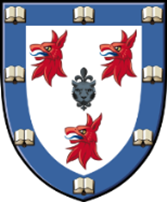 Formal Hall Menu Friday 9th June Butternut squash and sweet potato cake, black bean and chick pea Pattie with pickled slaw and mint yogurt  (Cherry tomato, cucumber, spring onions, soya, bean sprouts)Corn fed Chicken supreme with braised leek, potato fondant and burnt red onion puree Polenta with braised leek, sweet potato fondant and burnt red onion pureeBlackcurrant delice, berry compote, black currant sorbet and shortbread crumb 